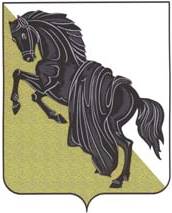 О внесении изменений в постановление  администрации Каслинского городского поселения Челябинской области от 26.03.2020 № 62На основании протеста вынесенного Каслинской городской прокуратурой от 28.01.2021 №17-2021, в соответствии с  Жилищным кодексом Российской Федерации, постановлением Правительства Российской Федерации от 28 января 2006 года №4 «Об утверждении положения о признании помещения жилым помещением, жилого помещения непригодным для проживания и многоквартирного дома аварийным и подлежащим сносу или реконструкции»,   Федеральным Законом от 06 октября 2003 года №131-ФЗ «Об общих принципах организации местного самоуправления в Российской Федерации», Уставом муниципального образования "Каслинское городское поселение, заключением межведомственной комиссии от 19 декабря 2016 года №7,ПОСТАНОВЛЯЮ:1. Признать п.п.3 п.2 Постановления администрации Каслинского городского поселения Челябинской области от 26.03.2020г. № 62 «О внесении изменений в Постановление администрации Каслинского городского поселения Челябинской области от 20.12.2018г., №390» утратившим силу.2. Настоящее Постановление вступает в силу со дня его подписания. 3. Контроль исполнения настоящего постановления  возложить на заместителя главы Каслинского городского поселения Д.Н.Дерябина.ГлаваКаслинского городского поселения		                                                Е.Н. ВасенинаСОГЛАСОВАНО:Заместитель главыКаслинского городского поселения 	                     Д.Н. ДерябинЗаместитель начальника юридического отдела администрации Каслинского городского поселения                                                                      М.Н. Конюхов Начальник отдела по имущественным и земельным отношениям администрации Каслинского городского поселения                                                                       О.П. Казаковарассылка: в дело-1, ОИЗО- 5.Подготовил:Специалист отдела по имущественными земельным отношениям администрацииКаслинского городского поселения                                                                    О.А.СанниковаАДМИНИСТРАЦИЯ КАСЛИНСКОГО ГОРОДСКОГО ПОСЕЛЕНИЯЧелябинской областиПОСТАНОВЛЕНИЕ